            ҠАРАР                                                                                 ПОСТАНОВЛЕНИЕ24 ғинуар 2022 йыл                         №3                            24 января 2022 годаО проведении профилактической операции «Жилище-2022» на территории сельского поселения Ковардинский сельсовет муниципального района Гафурийский район Республики БашкортостанВ соответствии с федеральными законами от 21 декабря 1994 года №69-ФЗ «О пожарной безопасности», от 6 октября 2003 года 131-ФЗ «Об общих принципах организации местного самоуправления в Российской Федерации», на основании Постановления Главы Администрации МР Гафурийский район РБ №1 от 10.01.2022 г. и в целях предупреждения пожаров в местах проживания людей; а также проведения комплекса превентивных мер по недопущению пожаров, минимизации материальных и социальных потерь администрация сельского поселения Ковардинский сельсовет муниципального района Гафурийский районПОСТАНОВЛЯЕТ:1.Провести на территории сельского поселения Ковардинский сельсовет муниципального района Гафурийский район Республики Башкортостан профилактическую операцию «Жилище - 2022».2.Утвердить прилагаемый План проведения профилактической операции«Жилище-2022» (приложение №1). 3.Создать профилактические группы на местах и организовать обучение населения мерам пожарной безопасности (Приложение №2) Организовать обучение мерам пожарной безопасности работников организаций.4.Взять под личный контроль организацию дежурства добровольных пожарных дружин. В случае плохих погодных условий организовать очистку дорог, проездов к населённым пунктам и внутри населённых пунктов, к зданиям (сооружениям), к противопожарному водоснабжению;5.Обеспечить возможность забора воды пожарными автомобилями в зимнее время, проверить наличие, а в случае отсутствия, установить соответствующие указатели направления движения к ним, освещение территорий населённых пунктов в тёмное время суток в местах размещения пожарных гидрантов и пожарного инвентаря;6.Организовать профилактические обследования противопожарного состояния объектов жилого фонда, сходы граждан, беседы и собрания с жильцами домов по предупреждению пожаров с соблюдением санитарно-эпидемиологических требований, особо обращая внимание на предупреждение пожаров от неосторожного обращения с огнём, детской шалости с огнем, неисправности и нарушения правил монтажа электрооборудования, электрических сетей и их своевременный ремонт, эксплуатации печного и газового отопления 7.Предоставлять информацию об итогах проведения операции «Жилище-2022» в Аургазинский межрайонный ОНД и ПР УНД и ПР ГУ МЧС России по Республике Башкортостан(приложение №3);8.Настоящее постановление опубликовать на официальном сайте Администрации муниципального района Гафурийский район Республики Башкортостан.9.Контроль за исполнением настоящего постановления оставляю за собой.Глава сельского поселенияКовардинский поселения                                             Абдрахманов Р.Г.Приложение №1 к постановлению главы администрации сельского поселения Ковардинский сельсовет МР Г афурийский район РБ № 3 от 24 января 2022г.ПЛАНпроведения профилактической операции «Жилище-2022»Приложение №2к постановлению администрации сельского поселения Ковардинский сельсовет муниципального района Гафурийский район РБ                                                                                                     № 3 от 24 января 2022гСписок   пожарно-профилактической группы по СП Ковардинский сельсовет Приложение №3к постановлению администрации сельского поселения Ковардинский сельсовет муниципального района Гафурийский район РБ № 3от 24 января 2022г.ОТЧЁТо проделанной профилактической работе в рамках операции «Жилище-2022»сельского поселения Ковардинский	сельсоветмуниципального района Гафурийский район Республики Башкортостан за период  ______________2022 годаБАШОРТОСТАН РЕСПУБЛИКАҺЫFАФУРИ РАЙОНЫ МУНИЦИПАЛЬ РАЙОНЫҠАУАРҘЫ АУЫЛ СОВЕТЫАУЫЛ БИЛӘМӘҺЕХАКИМИТЕ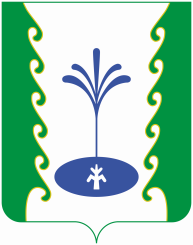 РЕСПУБЛИКА БАШКОРТОСТАНАДМИНИСТРАЦИЯСЕЛЬСКОГО ПОСЕЛЕНИЯ КОВАРДИНСКИЙ СЕЛЬСОВЕТМУНИЦИПАЛЬНОГО РАЙОНАГАФУРИЙСКИЙ РАЙОН453062, Fафури районы, 
Ҡауарҙы ауылы, Зәки Вәлиди урамы, 34
Тел. 2-55-65453062, Гафурийский район,
с. Коварды, ул. Заки-Валиди 34
Тел. 2-55-65№п/пМероприятияСрок исполненияИсполнительПримечания1.- проведение подворного обхода жилищ граждан, в целях проверки противопожарного состояния жилых домов и надворных построек, в первую очередь, мест проживания взятых на учёт малоимущих, одиноких престарелых граждан и инвалидов, многодетных семей, а также лиц, склонных к злоупотреблению алкогольной продукцией, являющихся потенциальными жертвами пожаров, с соблюдением санитарно- эпидемиологических норм.ПостоянноГлавасельского поселения, 2.предоставить обновленные списки внештатных инспекторов, списки одиноко проживающих граждан пожилого возраста, инвалидов, социально неблагополучных и многодетных семей, списки ветхих и заброшенных строений, списки объектов расположенных на территориях сельских поселений в Аургазинский межрайонный ОНД и ПР УНД и ПР ГУ МЧС России по Республике Башкортостан.до 15 февраля 2022 годаГлавасельского поселения3.Предоставлять информацию об итогах проведения операции «Жилище-2022» в Аургазинский межрайонный ОНД и ПР УНД и ПР ГУ МЧС России по Республике Башкортостан.ЕжемесячноГлаваСельского поселения5.Организовать проведение разъяснительной работы среди населения на сходах граждан и по месту жительства по изучению правил противопожарного режима.ПостоянноГлава сельского поселения6.Принять меры к временной приостановке эксплуатации зданий, помещений, участков электросетей и печей, непосредственно создающих угрозу возникновения пожара и (или) безопасности людей, согласно действующему законодательству.ПостоянноГлава сельского поселения7.Организовать проверки подвальных и чердачных помещений, пустующих и подлежащих сносу строений, гаражей, вагончиков и других мест вероятного сбора лиц, систематически совершающих правонарушения, представляющих оперативный интерес, с целью их выявления и задержания, пресечения преступлений и других правонарушений.ПостоянноОтдел МВД России по Г афурийскому району, Глава сельского поселения8.В целях недопущения со стороны детей и подростков поджогов или иных правонарушений, провести разъяснительную работу в учебных и дошкольных учреждениях.ПостоянноОтдел МВД России по Г афурийскому району, школы9.Осуществить силами подразделений криминальной полиции комплекс оперативнорозыскных мероприятий, направленных на выявление и раскрытие преступлений в жилом секторе.ПостоянноОтдел МВД России по Г афурийскому районуП/п №Ф.И.О. и должность1Абдрахманов Рафис Галинурович , глава сельского поселения2 Зулькарнаев  Ильдус Вакильевич,  специалист ВУС АСП    3Идрисова Ильнура Гаязовна,  депутат д. Акташево 4Хабибуллин Фанзиль Аскатович,    худрук СК д.Сабаево5Галиуллина Гульшат Рафиковна,  специалист АСП   6Каскинова Нурсиля Шакировна,  худрук СК с. Юлуково7Назирова Минзиля Минигалеевна,  худрук СК с. Коварды8Юлуков Салават Фаткуллович,  депутат с. Юлуково9Альмухаметов Азамат Шакирьянович,  депутат с. Коварды  10Азнагулов Юлай Рахимович,  директор СК с. Коварды11Латыпов Фуат Фаритович,  депутат с. Коварды12Юлукова Суфия Амировна,  депутат с. Юлуково13 Исхакова Миниваря Ахметгалиевна,  счетовод-кассир АСП   14 Идрисова Ильнура  Гаязовна,депутат д.Акташево15Исмагилов Азат Шамилевич,  депутат с. Юлуково16Зарипова Раушания Ахтарьяновна,  управделами АСП  17Юлдашбаев Вакиль Калимуллович,  водитель АСП  18Юлмухаметова Гульфина Дамировна, библиотекарь клуба с.Юлуково19Исхаков Рифат Ракитович, кочегар  АСП  20Сафаргулов Фанзил Сабирьянович ,депутат с.Юлуково№П./Г1№П./Г1Наименование мероприятияКоличество11Обследовано личных хозяйств граждан с вручением предложений об устранении выявленных нарушений требований пожарной безопасности22Обучено мерам пожарной безопасности под роспись33Выявлено жилых домов, эксплуатируемых в пожароугрожаемом состоянии (адрес, выявленные нарушения)44Выявлено не эксплуатируемых объектов, в том числе жилых домов (адрес)55Выявлено самовольное строительство объектов, жилых домов и надворных построек без соответствующего разрешения (наименование объекта, адрес)66Личные хозяйства граждан, владельцы которых не обеспечили доступ на свою территорию (адрес)77Проведено сходов граждан с рассмотрением вопросов пожарной безопасности, с охватом (человек)88Принято участие в совместном рейде по проверке мест проживания взятых на учёт лиц, злоупотребляющих спиртными напитками, наркоманов, одиноких престарелых граждан, одиноких инвалидов и многодетных семей (адрес)99Проверено личных хозяйств (квартир) лиц, злоупотребляющих спиртными напитками1010Проверено личных хозяйств (квартир) одиноких престарелых граждан1111Проверено личных хозяйств (квартир) одиноких инвалидов1212Проверено личных хозяйств (квартир) многодетных семей1313Проведено совещаний администрации сельского поселения с заслушиванием домовладельцев,а также руководителей организаций, в ведомстве которых находятся жилые здания и где нарушаются требования норм и правил пожарной безопасностиа также руководителей организаций, в ведомстве которых находятся жилые здания и где нарушаются требования норм и правил пожарной безопасности14Издано постановлений, распоряжений главы Администрации сельского поселения по укреплению пожарной безопасности на территории и в населённых пунктах поселения (наименование, дата, номер)Издано постановлений, распоряжений главы Администрации сельского поселения по укреплению пожарной безопасности на территории и в населённых пунктах поселения (наименование, дата, номер)15В населённых пунктах, в местах скопления людей, установлено информационных щитов, стендов о мерах пожарной безопасностиВ населённых пунктах, в местах скопления людей, установлено информационных щитов, стендов о мерах пожарной безопасности16Распространено листовок, памяток на противопожарную тему в местах с массовым пребыванием людейРаспространено листовок, памяток на противопожарную тему в местах с массовым пребыванием людей17Организовано посещение детьми отрядов и частей ФПС с целью ознакомления с работой пожарных и привития навыков безопасного поведения в чрезвычайных ситуацияхОрганизовано посещение детьми отрядов и частей ФПС с целью ознакомления с работой пожарных и привития навыков безопасного поведения в чрезвычайных ситуациях18Другие мероприятия, направленные на укрепление пожарной устойчивости населённых пунктов, например:установлено (отремонтировано) пожарных гидрантов; оборудовано водонапорных башен приспособлениями для забора воды пожарной техникой; оборудовано пирсов (подъездов) к водоисточникам; проведены замеры сопротивления изоляции электропроводов и токопотребителей в муниципальных и ведомственных жилых домах; установлено средств звуковой сигнализации, для оповещения людей о ЧС; приобретено мотопомп;организована работа по оказанию населению услуг квалифицированными специалистами по ремонту и замене электропроводки, печного отопления, в первую очередь людям преклонного возраста, инвалидам и малоимущим гражданам; итак далее.Другие мероприятия, направленные на укрепление пожарной устойчивости населённых пунктов, например:установлено (отремонтировано) пожарных гидрантов; оборудовано водонапорных башен приспособлениями для забора воды пожарной техникой; оборудовано пирсов (подъездов) к водоисточникам; проведены замеры сопротивления изоляции электропроводов и токопотребителей в муниципальных и ведомственных жилых домах; установлено средств звуковой сигнализации, для оповещения людей о ЧС; приобретено мотопомп;организована работа по оказанию населению услуг квалифицированными специалистами по ремонту и замене электропроводки, печного отопления, в первую очередь людям преклонного возраста, инвалидам и малоимущим гражданам; итак далее.’•*	’•*	